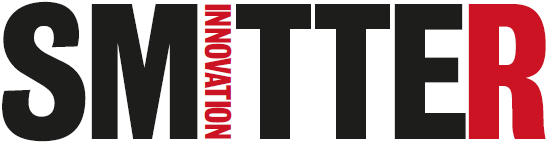 Ved opstarten d. 4. november 2013 skulle personalegruppens tre gruppe svare på spørgsmålet: Hvad synes I umiddelbart er inspirerende og interessant ved projektet?Nedennævnt fremstår uredigeret. At det er noget vi gør i fællesskab og at det handler om både børn og voksneAt man ikke kaster det kendte væk/at man anvender det man kender med noget nytAt vi er forgangskvinder for nytænkning At vi starter på ”ny” alle i samme husAt vi får fælles input, ingen ved bedre end andreAt vi afprøver på egen kropAfprøve i praksis og derved udvikle denUdvikling af hele personalegruppenAt vi som institution er de første med større viden om innovation i SMTTE modellenFælles viden – fælles ansvar pædagoger og medghjælpereNytænkning – praksis + teoretiskDefinering af egne kompetencerTa´ det kendte og skabe nytTænke og arbejde nyt i det kendteSpændende at være med til at udvikle noget som både vi og andre kan få gavn afGodt det er i praksis og ikke alene teori Lidt stort og uoverskueligtDet er også vildt spændendeRigtig godt at der tages udgangspunkt i praksisLære hinanden at kende og får fælles arbejdsudgangspunktAt projektet fører frem til mere kreativitet og udvikling, hvilket kan være på mange forskellige måder/områderVi ser frem til lørdag d. 9. nov. hvor det forhåbentlig bliver lidt mere konkretAt vi måske for sorteret noget af det væk, som gør os lidt trætte i hverdagen 